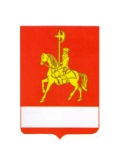 АДМИНИСТРАЦИЯ КАРАТУЗСКОГО РАЙОНАПОСТАНОВЛЕНИЕ16.08.2023                   	               с. Каратузское                              	        № 747-п              О внесении изменений в  постановление администрации Каратузского района «Об утверждении Порядка организации питания учащихся муниципальных общеобразовательных организаций (учреждений) Каратузского района» от 07.11.2022  №  879-пРуководствуясь Указом Губернатора Красноярского края от 18.07.2023 № 198-уг «О внесении изменений в Указ Губернатора Красноярского края от 25.10.2022 № 317-уг «О социально – экономических мерах поддержки лиц, принимающих участие в специальной военной операции, и членов их семей»,  в соответствии с Законом РФ от 29.12.2012 № 273-ФЗ "Об образовании в Российской Федерации",  Законом Красноярского края от 02.11.2000 № 12-961 «О защите прав ребенка»,  ПОСТАНОВЛЯЮ: 1. Внести в  Порядок  организации питания (далее – Порядок) учащихся муниципальных общеобразовательных  организаций (учреждений) Каратузского района  следующие изменения:         1.1.  Раздел 3 Порядок установления бесплатного питания в  пункте 3.1. абзац 7 изложить в следующей редакции: « - обучающихся из семей, лиц принимающих (принимавших) участие в специальной военной операции (СВО).».         1.2. Пункт 3.1.6. изложить в следующей редакции: «3.1.6. Для обучающихся детей в общеобразовательной организации, включая усыновленных, опекаемых, приемных, а также пасынков и падчериц, совместно проживающих с лицом, принимающим (принимавшим) участие в специальной военной операции:».       1.3. Пункт 3.2.2. изложить в следующей редакции: «3.2.2. Горячим обедом без взимания платы обеспечиваются   обучающиеся 5-11 классов в муниципальных образовательных организациях  во вторую смену, из семей, лиц принимающих (принимавших) участие в специальной военной операции.».      1.4. Приложение № 6 к Порядку организации питания учащихся муниципальных общеобразовательных организаций Каратузского района изложить в редакции, согласно приложению  к настоящему постановлению.     2. Контроль за исполнением настоящего постановления возложить на заместителя главы района по социальным вопросам -  А.А.Савина.    3. Постановление вступает в силу в день, следующий за днем его опубликования в  периодическом печатном издании Вести муниципального образования «Каратузский район».Глава района				                                                    К.А. ТюнинПриложение  к постановлению администрации  Каратузского района от  16.08.2023  № 747-п Приложение 6к порядку организации питания учащихся муниципальных общеобразовательных организаций Каратузского районаСПИСОКдетей, обучающихся в ______________________________________________,                                    (наименование муниципальной общеобразовательной организации (учреждения))из семей, лиц принимающих (принимавших) участие в специальной военной операции (СВО):____________________	_______________	______________Руководитель                                               Подпись                                         Расшифровкаобщеобразовательной организации                                                                   подписи(учреждения)N 
п/пФ.И.О. 
ученикаКлассДомашний адресПримечание